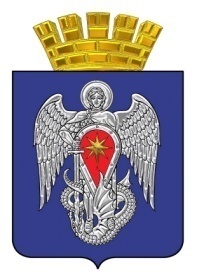 МИХАЙЛОВСКАЯ ГОРОДСКАЯ ДУМАВОЛГОГРАДСКОЙ ОБЛАСТИРЕШЕНИЕПринято Михайловскойгородской Думой 05 марта 2024 г.                                                                 № 120О признании утратившими силу некоторых решений Михайловской городской Думы Волгоградской области Руководствуясь Федеральным законом от 02.11.2023 № 517-ФЗ «О внесении изменений в Федеральный закон «Об общих принципах организации местного самоуправления в Российской Федерации», Постановлением Конституционного Суда Российской Федерации от 27.05.2021 № 23-П и статьей 19 Устава городского округа город Михайловка Волгоградской области,  Михайловская городская ДумаРЕШИЛА:1. Признать утратившими силу решения Михайловской городской Думы Волгоградской области: от 14.07.2006 № 58 «Об утверждении Положения о порядке официального опубликования (обнародования) муниципальных правовых актов городского округа город Михайловка»;от 01.10.2010 № 547 «О внесении изменений в отдельные решения Михайловской городской Думы по официальному опубликованию муниципальных правовых актов».2. Настоящее решение вступает в силу после его официального опубликования.Председатель Михайловской городской ДумыВолгоградской области                                                                                  В.А. КругловГлава городского округа                                                                   город МихайловкаВолгоградской области                                                                                   А.В. Тюрин05 марта 2024 г. 